Standard Operating ProcedurePiranha Solution(Piranha Etch)Overview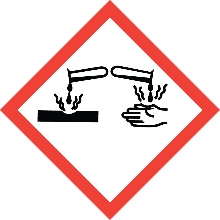 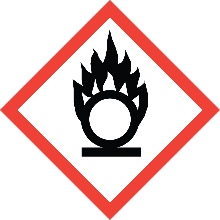 Piranha solution, also known as piranha etch, is a mixture of sulfuric acid (H2SO4) and hydrogen peroxide (H2O2).  As such, it is both a strong corrosive and a strong oxidizer.  It has the following hazards:Fire HazardExplosion hazardIntense Heat GenerationSplash hazardContainer rupture/failure hazard (due to pressure build-up)Strongly Corrosive liquid and vapor (skin burn, mucous membrane irritation)Piranha solutions are extremely energetic and may result in explosion or skin burns if not handled with extreme caution.Special Handling and Storage ConcernsPersonal Protective EquipmentComplete protection of the eyes and skin is essential.Flame resistant lab coat.Neoprene or Nitrile exams gloves worn under non-disposable Neoprene or Nitrile gloves (double glove) is recommended.ANSI Z87.1-compliant safety goggles.  Safety goggles and a face shield is recommended.Special Storage RequirementsPrepare Piranha solution immediately prior to using.  Never store solution for long periods.  Piranha solution stored in a closed container will likely explode. Prepare no more volume of solution than can be safely neutralized by researchers if spilled (< 1 L).Always use glass (preferably Pyrex) containers.  Plastics will react with the solution.Dispose of used piranha promptly as hazardous waste.Engineering ControlsFume Hood:  Use only in a fume hood with the sash between you and the solutionSecondary Containers:   Use secondary containment at all times.Special Handling ConsiderationsDanger signs during Piranha use:Solution foaming or smoking:  can indicate presence of destabilizing contaminants.  Suspend work until solution has stabilized.Formation of an organic phase/layer).  Can indicate the formation of the very explosive triacetone triperoxide (TATP) from contamination with acetone.  Evacuate the laboratory and contact emergency responders.Clear workspace of all organic solvents, including squirt bottles.Use a Pyrex vessel/container.Generally, one always adds acid to water.  Piranha is the exception.  Add H2O2 to the acid to reduce risk of splattering.  Addition of anything to the solution should be done with great care, as exothermic reaction and gas generation can cause extreme heat and bubbling/splattering.  When the operation is complete, do not leave the Piranha solution unattended until it has cooled to room temperature.DecontaminationUse soap and water.  Do not use organic solvents to clean area.Waste ManagementDO not mix with other hazardous waste streams.  Schedule waste pickup immediately after completion of the operation, and after the solution has cooled and decomposition has stopped.  Seal container with vented cap only immediately before waste pickup.First Aid and EmergenciesSpillAllow spilled solution to cool and for decomposition to stop.  Use water to dilute, then neutralize with sodium carbonate or bicarbonate, lime, or other acid spill neutralize.  Do not use organic solvents to clean area.FireStandard firefighting measures apply.  Do not use water.Personnel ExposureMake absolutely sure that you know the location of the safety shower/eyewash unit!Skin or eye contact:  Remove contaminated attire.  Wash skin with soap and water.  Flush area with water for 15 minutes.  Get medical attention immediately.Inhalation:  Move person to fresh air.  Get medical attention if symptoms persist.Ingestion:  Rinse mouth with water.  Get medical attention immediately.Laboratory Specific InformationPrior Approval Required  NO  YES (describe): Designated Area  Entire Laboratory Area  Other (describe):Experimental Conditions of UseTemperature Range:Pressure Range:Scale Range:Other Relevant Details: